Välkomna 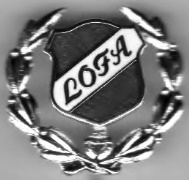 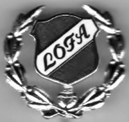 till Lofa:s fotbollsturnering i Idrottens Hus för Damer och HerrarKvalspel : Lördagen den 7 jan 2017 kl.9.00Finalspel: Onsdagen den 8 jan 2017  kl.10.00Regler: Enl.SFF:s regler för FUTSAL, endast spelklara futsal spelare. Högst 14 spelare i match.
Speltid:	Gruppspel  1 x 12 min. final 2 x10 min  4:e frispark = straff 10 meter.
Vid lika poäng i gruppspel gäller 1.målskillnad, 2.flest gjorda mål,3. Inbördes möten, 4.lottning.
Vid oavgjort i finalspel gäller förlängning 1x5 min. därefter 3 straffar.
Vid 4 frisparkar blir det 10 m straff. I finalspel 0-ställes antal frisparkar i paus.
Ev.protester görs skriftligen till sekretariatet senast 15min efter avslutad match, beslut kan ej överklagas.  Lofa ansvarar ej för värdesaker.Enl. beslut skall föreningarna hjälpa till med tre personer per pass vi arrangemanget. Dvs. vara på plats före kl. 9.00 resp. kl.10.00,  samt fixa iordning efter tävlingen. 
Kontaktperson Kjell Eriksson tel. 0709-391084
Årets föreningar är: Mellby o RackebyGruppindelning herrarGruppindelning damerINTRÄDE  50:- krKvalspel         lördagen den 7 jan 2017 9.00	Dam gr.1	LFK-Kållandsö   		----”----
9.15	Dam gr 1	LFK Aka-Vinninga		----”----
9.30	Herr gr 1	N Härene-Trässberg		----”----
9.45	Herr gr 1	LFK-Järpås            		----”----
10.00	Herr gr 2	Råda -Corner		                        ----”----
10.15	Dam gr 1	Vinninga-LFK 		----”----
10.30	Dam gr 1	Kållandsö-LFK Aka		----”----
10.45	Herr gr 1	Järpås-N Härene		----”----
11.00	Herr gr 1	Trässberg-LFK		----”----
11.15	Herr gr 2	Corner-Rackeby		----”----
11.30	Dam gr 1	LFK-LFK Akademi		----”----
11.45	Dam gr 1	Kållandsö-Vinninga		----”----
12.00	Herr gr 1        N Härene-LFK		----”----
12.15	Herr gr 1	Trässberg-Järpås		----”----
12.30	Herr gr 2	Rackeby-Råda		----”----

12.45	Paus

13.00	Dam gr 2	SalebyJärpås-Mellby		----”----
13.15	Dam gr 2	Råda-Rackeby		----”----
13.30	Herr gr 3	ÖrslSöne-LFK Aka		----”----
13.45	Herr gr 3	Saleby-Mellby		----”----
14.00	Herr gr 4	Lidk U-Vinninga		----”----
14.15	Dam gr 2	Rackeby-SalebyJärpås		----”----
14.30	Dam gr 2	Mellby-Råda   		----”----
14.45	Herr gr 3	Mellby-ÖrslSöne		----”----
15.00	Herr gr 3	LFK Aka-Saleby		----”----
15.15	Herr gr 4	Vinninga-Kållandsö              	----”----
15.30	Dam gr 2	SalebyJärpås-Råda		----”----
15.45	Dam gr 2	Mellby-Rackeby		----”----
16.00	Herr gr 3	ÖrslSöne-Saleby		----”----
16.15	Herr gr 3	LFK Aka-Mellby		----”----
16.30	Herr gr4	Kållandsö-Lidk U		----”----
Finalspel         söndag 8 jan 2017                                                                                                                                                                                                                                                                                                                                                                                       10.00	Herr gr 1		1:a gr 1	1:a gr 3		____-____
10.15	Herr gr 1		2:a gr 2	2:a gr 4		____-____
10.30	Herr gr 2		1:a gr 2	1:a gr 4		____-____
10.45	Herr gr 2		2:a gr 1	2:a gr 3		____-____
11.00	Dam 		1:a gr 1	1:a gr 2		____-____
11.15	Dam		2:a gr 1	2:a gr 2		____-____
11.30	Herr gr 1		2:a gr 4	1:a gr 1		____-____
11.45	Herr gr 1		2:a gr 2	1:a gr 3		____-____
12.00	Herr gr 2		2:a gr 3	1:a gr 2		____-____
12.15	Herr gr 2		2:a gr 1	1:a gr 4		____-____
12.30	Dam		1:a gr 2	2:a gr 1		____-____
12.45	Dam		2:a gr 2	1:a gr 1		____-____Paus13.15	Herr gr 1		1:a.gr 1	2:a gr 2		____-____
13.30	Herr gr 1		1:a gr 3	2:a gr 4		____-____
13.45	Herr gr 2		1:a gr 2	2:a gr 1		____-____
14.00	Herr gr 2		1:a gr 4	2:a gr 3		____-____
14.15	Dam		1:a gr1	2:a gr 1		____-____
14.30	Dam		1:a gr 2	2:a gr2		____-____
14.45	Semi Herr		1:a gr 1	2:a gr 2		____-____
15.00	Semi Herr		1:a gr 2	2:a gr 1	                          ____-____
15.15	Final Dam		segr gr 1	segr gr 2	                          ____-____
15.45	Final Herr		segr semi 1	segr semi 2	                          ____-____
16.15	Prisutdelning		Dam o Herr
				